Deviation Analysis Format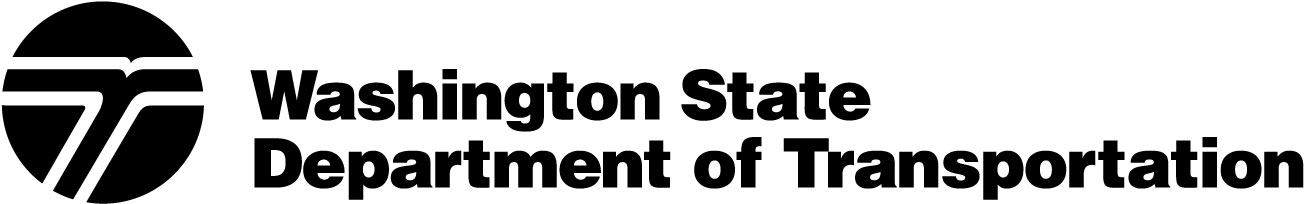 Agency: Project Title: Project Number: Posted Speed Limit: Physical Comparison:Standard Geometrics: Deviation Geometrics: Discussion: Safety Issues:Collision History: Risk of future collisions: Discussion: Cost Comparison:Reasons standard cannot be achieved at this time: Certification: I have examined this deviation request and believe it to be in the best public interest that it be granted.Standard CostDeviation CostDiscussionRoadwayStructureOtherLocal Agency EngineerDate